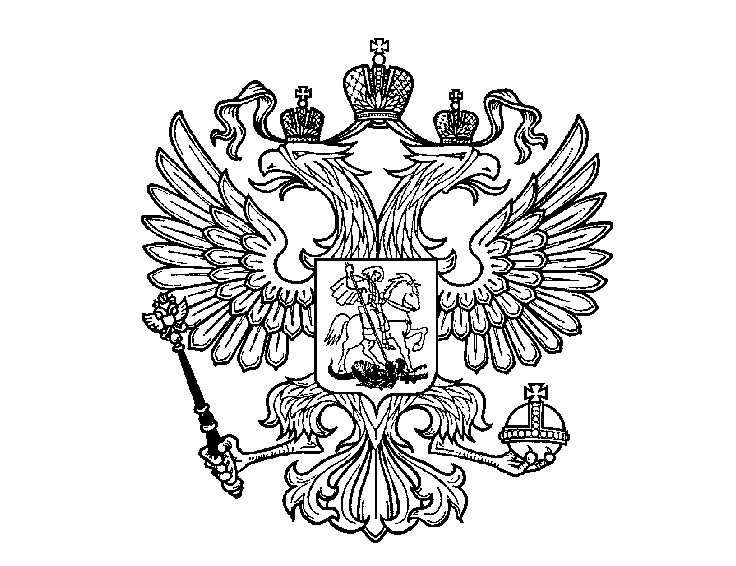 Уважаемый Вениамин Вениаминович!Управлением, в рамках исполнения поручения Президента РФ от 15.11.2017 г. № ПР-2319, протокольного поручения Губернатора Костромской области Ситникова С.К. № СС-0-8пр от  23.04.2018г. проведена внеплановая выездная проверка общества с ограниченной ответственностью «ЭкоТехноМенеджмент» (далее – Общество, ООО «ЭТМ») с лабораторно – инструментальными исследованиями.В ходе проверки выявлены грубые нарушения требований действующего санитарного законодательства, а именно:- общество осуществляет складирование измельченного и не измельченного КГМ и ТКО на территории предприятия без оборудования специализированной площадки в отступлении инвестиционного проекта и проекта строительства завода, что привело к разносу легкой фракции мусора на близлежащую территорию,  загрязнения почвы, поверхностных вод и атмосферного воздуха. Кроме того предприятием не разработан проект (инструкция, схема) лимита накопления отходов на территории предприятия, в результате чего практически вся свободная территория предприятия, предназначенная для проезда и движения автомобильного транспорта, завалена опасными отходами;- оборудованная на территории ООО «ЭТМ» площадка для временного хранения и накопления отсортированных отходов (полезная фракция, подлежащая вторичному использованию) не оборудована по периметру обваловкой, отсутствует навес, что приводит к растеканию образующихся на территории площадки стоков на рельеф, что и привело к загрязнению почвы и поверхностных вод. Кроме того, часть отсортированных отходов (полезная фракция, подлежащая вторичному использованию) размещается на территории Общества без оборудования специализированной площадки;- в результате деятельности ООО «ЭТМ» образуется смесь отходов из жилищ крупногабаритных измельченная, которая в соответствии с «Федеральным классификационным каталогом отходов» отнесена к IV классу опасности. Однако, санитарно-эпидемиологическое заключение на деятельность в сфере обращения с отходами (с учетом смеси отходов из жилищ крупногабаритных измельченная),  Обществом не оформлено, лицензия на данный вид деятельности отсутствует;- ООО «ЭТМ» не имеет санитарно-эпидемиологического заключения на проектную документацию организации зон санитарной охраны эксплуатируемых скважин, а так же отсутствует санитарно-эпидемиологическое заключение на использование указанных водных объектов в качестве источника питьевого и хозяйственно - бытового  водоснабжения, в связи с чем отсутствует лицензия на право пользования участками недр, содержащих подземные воды. Кроме того, ООО «ЭТМ» допустило захламление территорий поясов зон санитарной охраны мусором;- отсутствует дезинфицирующая установка для ходовой автотранспорта, которая предусмотрена  инвестиционным проектом и  проектом строительства завода;- не ведется учет массы поступающих и вывозимых отходов с территории ООО «ЭТМ», что так же предусмотрено инвестиционным проектом. Так согласно представленной информации имеющаяся у Общества весовая установка не прошла процедуру поверки и не используется.- в ходе проведения обследований территорий и объектов Общества установлено, что на территории ООО «ЭТМ» расположено еще 3 предприятия, что не предусмотрено инвестиционным проектом,  проектом строительства завода  и не учтено в проекте санитарно – защитной зоны, следовательно ранее выданное санитарно – эпидемиологическое заключение на проект санитарно – защитной зоны предприятия ООО «ЭТМ» не действительно;- согласно инвестиционного проекта результатом реализации является:  эффективность использования коммунальных отходов в качестве энергетических ресурсов, внедрения комплексного рециклинга и использование их ценных компонентов, применения уникальной инновационной технологии автоматической сортировки, извлечения из поступающих отходов наиболее токсичных фракций, обеспечение глубокой обработки отходов, выделение вторичного сырья, выборка полезных фракций для реализации на вторичном рынке и дальнейшее компостирование и обеззараживание органических отходов. Инвестиционной программой предусмотрено прием на утилизацию твердых коммунальных отходов, извлечения полезных фракций до 60 % от общего объема поступающих на сортировку твердых коммунальных отходов. В ходе проверки установлено, что предприятие фактически не сортирует ТКО и КГМ, а лишь пропускает через шредер (измельчает, уменьшает объем) и в дальнейшем отправляет на свалку «Холм» ООО «Гермес». Согласно протоколам по определению класса опасности транспортируемых и перерабатываемых отходов, выполненных в  ходе проведения проверки ФБУЗ «Центр гигиены и эпидемиологии в Костромской области», отходы после сортировки имеют следующий компонентный состав: бумага и картон – 45.5%, полимерные материалы (полиэтилен, полипропилен) – 43.6%, почва и песок – 6.7%, алюминий – 4.2%. Суммарный индекс опасности отхода составляет 746,07. Так же согласно представленным протоколам ООО «Гермес» от 23.04.2018г. №№ 25-06/07-04, 25-06/08-04, 25-06/09-04 в морфологический состав отходов поступающих на свалку «Холм» с мусоросортировочного завода входит: бумага от 20-43,2%, стекло 14%, пластмасса от 9-38,5%, полиэтилен 6,3-13,2%, текстиль 13,4-47,2%, древесина 4,3-10.4%, цв.металл 1,4%.  Указанные обстоятельства свидетельствуют об отсутствии обработки поступающих на мусоросортировочный завод  отходов, фактически при проверке было установлено, что завод основную массу поступающих отходов измельчает, пропускает через шредер, уменьшая тем самым объем.- ООО «ЭкоТехноМенеджмент» не проводит лабораторный контроль отходов производства и потребления при поступлении на мусоросортировочный комплекс, а так же после сортировки на АМСК;- на территории ООО «ЭТМ» (г. Кострома ул. Базовая д. 23) отсутствует площадка для мойки и дезинфекции тары и транспорта. Специализированный транспорт выезжает с территории предприятия без обработки. - ООО «ЭТМ» не осуществляет мероприятия по дезинфекции помещений по заготовке вторичного сырья с установленной периодичностью.В связи с тем, что предприятие ООО «ЭкоТехноМенеджмент» осуществляет незаконную предпринимательскую деятельность, пользование водным объектом  без соответствующей лицензии, Управлением Роспотребнадзора по Костромской области материалы проверки направлены в Костромскую межрайонную природоохранную прокуратуру для возбуждения уголовного преследования по ст. 171 УК РФ и (или) по ст. 286 УК РФ (исх. №241-01 от 16.01.2018г., № 4424-01 от 18.06.2018г., №6580-01 от 28.08.2018г.). До настоящего времени действенных мер со стороны органов прокуратуры по данному направлению не принято, действия прокурора ограничились внесением представления.В связи с тем, что деятельность предприятия ООО «ЭкоТехноМенеджмент» привела к загрязнению окружающей среды Управлением Роспотребнадзора по Костромской области материалы проверки направлены в Костромскую межрайонную природоохранную прокуратуру и Управление Росприроднадзора по Ярославской и Костромской областям для возбуждения уголовного преследования по ст. 246, 247,  250, 254 УК РФ и проведения оценки негативного воздействия на окружающую среду. И по данному факту так же прокуратурой и Росприроднадзором действенных мер не принималось. Кроме того, при изучении разрешительных документов (разрешения на строительство мусоросортировочного завода ООО «Технологии рециклинга» № RU 4432800-174/2/2013 от 26.05.2014г., RU 44328000-174/1/2013 от 14.06.2013г. и разрешение на строительство после  корректировки проекта № 44-RU 44328000-8-2016 от 03.02.2016г.) установлено, что разрешения после корректировки проекта выданы без соответствующей экологической экспертизы, что является п.4 ч.7 ст.51 Градостроительного Кодекса РФ,  п. 2 ст. 10 ФЗ-89 «Об отходах производства и потребления», п. 8 ст. 11 ФЗ-174 «Об экологической экспертизе», что и привело к загрязнению окружающей среды и является основанием для возбуждения уголовного дела по ст. 286 УК РФ.Кроме того, проектом строительства мусоросортировочного завода было предусмотрено строительство весовой и пункта мойки колес мусоровозов. Согласно акта проверки от 14.05.2018г. установлено, что весовая в нерабочем состоянии, не используется, а мойка для мытья ходовой отсутствует. Следовательно, решения о вводе в эксплуатацию мусоросортировочного завода так же выданы незаконно, с превышением должностных полномочий, мониторинг по реализации инвестиционной программы со стороны Администрации г. Костромы не проводится (п. 3.3 договора № 22 от 21.04.16г. «О реализации инвестиционной программы ООО «ЭкоТехноМенеджмент»), тарифы утверждены незаконно.Вместе с тем, Костромской межрайонной природоохранной прокуратурой по результатам проверок ООО «ЭкоТехноМенеджмент», проведенных в 4 квартале 2017 г. установлены следующие нарушения:-организацией осуществляется обработка и обезвреживание крупногабаритных отходов в составе которых имеются отходы IV класса опасности – смесь отходов из жилищ крупногабаритных и отходов строительства и ремонта измельченная (код по ФККО – 74121111714), на обращение с которыми лицензия не оформлена; -осуществление деятельности, не соответствующей документации, которая получила положительное заключение государственной экологической экспертизы;-установление факта сброса ООО «ЭкоТехноМенеджмент» ливневых сточных вод на рельеф местности;-отсутствие по состоянию проекта обоснования размера санитарно-защитной зоны, утвержденного в установленном порядке;-проект округов и зон санитарной охраны источников питьевого водоснабжения ООО «ЭкоТехноМенеджмент» не утвержден в установленном порядке Департаментом природных ресурсов и охраны окружающей среды Костромской области.  Границы и режим зон санитарной охраны источников питьевого и хозяйственно-бытового водоснабжения не установлены.01 декабря 2017 г.  в отношении ООО «ЭкоТехноМенеджмент» и руководителя указанной организации природоохранным прокурором были возбуждены административные производства по ст.8.1 и ч.2 ст.8.4 КоАП РФ, внесено представление об устранении нарушений Закона.Однако, до настоящего времени (по истечению почти 10 месяцев с момента возбуждения таких производств) по постановлениям природоохранного прокурора указанные юридическое и должностное лицо не привлечены к административной ответственности, информация об устранении нарушений, изложенных в представлении прокурора отсутствует.В соответствии с ч. 1 ст. 6 Федерального закона от 02.05.2006 N 59-ФЗ «О порядке рассмотрения обращений граждан Российской Федерации» установлено, что запрещается преследование гражданина в связи с его обращением в государственный орган, орган местного самоуправления или к должностному лицу с критикой деятельности указанных органов или должностного лица либо в целях восстановления или защиты своих прав, свобод и законных интересов либо прав, свобод и законных интересов других лиц». Учитывая изложенное, руководствуясь Федеральным законом от 02.05.2006 N 59-ФЗ «О порядке рассмотрения обращений граждан Российской Федерации», прошу Вас:-провести проверку полноты и объективности разрешения Костромским межрайонным природоохранным прокурором всех информаций, поступивших от Управления Роспотребнадзора по Костромской области о нарушении  ООО «ЭкоТехноМенеджмент» природоохранного законодательства, принять действенные меры прокурорского реагирования, вплоть до направления в порядке п.2 ч.2 ст.37 УПК РФ в органы предварительного расследования постановлений прокурора для решения вопроса об уголовном преследовании виновных лиц;-повторно вернуться к вопросу соблюдения ООО «ЭкоТехноМенеджмент» природоохранного законодательства, провести проверку фактического устранения ранее выявленных межрайонным природоохранным прокурором в деятельности указанной организации нарушений Закона, принять действенные меры прокурорского реагирования, вплоть до приостановления деятельности мусоросортировочного завода, направления в органы предварительного расследования в порядке п.2 ч.2 ст.37 УПК РФ постановлений прокурора для решения вопроса об уголовном преследовании виновных лиц;-провести проверку на предмет соблюдения законодательства об экологической экспертизе при строительстве и реконструкции мусоросортировочного завода ООО «ЭкоТехноМенеджмент», принять действенные меры прокурорского реагирования, вплоть до прекращения деятельности мусоросортировочного завода, направления в органы предварительного расследования в порядке п.2 ч.2 ст.37 УПК РФ постановлений прокурора для решения вопроса об уголовном преследовании виновных лиц;-о результатах рассмотрения настоящего обращения прошу уведомить Управление в порядке и сроки, установленные Законом.Приложение: - акт проверки и предписание от 14.06.2018г.- экспертное заключение № 284К от 08.06.2018г., - протоколы испытаний № 6060, 6059,  6087, 6085, 6086 от 07.06.2018г., - разрешения на строительство № RU 4432800-174/2/2013 от 26.05.2014г., RU 44328000-174/1/2013 от 14.06.2013г. и разрешение на строительство после  корректировки проекта № 44-RU 44328000-8-2016 от 03.02.2016г.- заключения госэкспертизы № 44-1-1-2-0002-16, 44-1-4-0049-13- исх. №241-01 от 16.01.2018г., № 4424-01 от 18.06.2018г., №6580-01 от 28.08.2018г., №4425-01 от 18.06.2018г., №4429-01 от 18.06.2018г., №6766-01 от 31.08.2018г., №С уважением!Врио руководителя Управления                                                    А.Л. Тарасов Федеральная служба по надзорув сфере защиты прав потребителейи благополучия человекаУПРАВЛЕНИЕ ФЕДЕРАЛЬНОЙ СЛУЖБЫПО НАДЗОРУ В СФЕРЕ ЗАЩИТЫПРАВ ПОТРЕБИТЕЛЕЙ И БЛАГОПОЛУЧИЯЧЕЛОВЕКА ПО КОСТРОМСКОЙ ОБЛАСТИ156005, г. Кострома,бульвар Петрковский,  д. 5телефон (факс): (4942) 426949e-mail: central@44.rospotrebnadzor.ruИНН 4401050824, КПП 440101001ОГРН 1054408611597, ОКПО 50103320Федеральная служба по надзорув сфере защиты прав потребителейи благополучия человекаУПРАВЛЕНИЕ ФЕДЕРАЛЬНОЙ СЛУЖБЫПО НАДЗОРУ В СФЕРЕ ЗАЩИТЫПРАВ ПОТРЕБИТЕЛЕЙ И БЛАГОПОЛУЧИЯЧЕЛОВЕКА ПО КОСТРОМСКОЙ ОБЛАСТИ156005, г. Кострома,бульвар Петрковский,  д. 5телефон (факс): (4942) 426949e-mail: central@44.rospotrebnadzor.ruИНН 4401050824, КПП 440101001ОГРН 1054408611597, ОКПО 50103320Федеральная служба по надзорув сфере защиты прав потребителейи благополучия человекаУПРАВЛЕНИЕ ФЕДЕРАЛЬНОЙ СЛУЖБЫПО НАДЗОРУ В СФЕРЕ ЗАЩИТЫПРАВ ПОТРЕБИТЕЛЕЙ И БЛАГОПОЛУЧИЯЧЕЛОВЕКА ПО КОСТРОМСКОЙ ОБЛАСТИ156005, г. Кострома,бульвар Петрковский,  д. 5телефон (факс): (4942) 426949e-mail: central@44.rospotrebnadzor.ruИНН 4401050824, КПП 440101001ОГРН 1054408611597, ОКПО 50103320Федеральная служба по надзорув сфере защиты прав потребителейи благополучия человекаУПРАВЛЕНИЕ ФЕДЕРАЛЬНОЙ СЛУЖБЫПО НАДЗОРУ В СФЕРЕ ЗАЩИТЫПРАВ ПОТРЕБИТЕЛЕЙ И БЛАГОПОЛУЧИЯЧЕЛОВЕКА ПО КОСТРОМСКОЙ ОБЛАСТИ156005, г. Кострома,бульвар Петрковский,  д. 5телефон (факс): (4942) 426949e-mail: central@44.rospotrebnadzor.ruИНН 4401050824, КПП 440101001ОГРН 1054408611597, ОКПО 50103320Федеральная служба по надзорув сфере защиты прав потребителейи благополучия человекаУПРАВЛЕНИЕ ФЕДЕРАЛЬНОЙ СЛУЖБЫПО НАДЗОРУ В СФЕРЕ ЗАЩИТЫПРАВ ПОТРЕБИТЕЛЕЙ И БЛАГОПОЛУЧИЯЧЕЛОВЕКА ПО КОСТРОМСКОЙ ОБЛАСТИ156005, г. Кострома,бульвар Петрковский,  д. 5телефон (факс): (4942) 426949e-mail: central@44.rospotrebnadzor.ruИНН 4401050824, КПП 440101001ОГРН 1054408611597, ОКПО 50103320Федеральная служба по надзорув сфере защиты прав потребителейи благополучия человекаУПРАВЛЕНИЕ ФЕДЕРАЛЬНОЙ СЛУЖБЫПО НАДЗОРУ В СФЕРЕ ЗАЩИТЫПРАВ ПОТРЕБИТЕЛЕЙ И БЛАГОПОЛУЧИЯЧЕЛОВЕКА ПО КОСТРОМСКОЙ ОБЛАСТИ156005, г. Кострома,бульвар Петрковский,  д. 5телефон (факс): (4942) 426949e-mail: central@44.rospotrebnadzor.ruИНН 4401050824, КПП 440101001ОГРН 1054408611597, ОКПО 50103320Волжскому межрегиональному  природоохранному прокуроругосударственному советнику юстиции 3 классаВ.В. Селифанову170034, г. Тверь, ул. Дарвина, 9э.п.: vmpp2014@mail.ru01.10.2018г.01.10.2018г.№   7510 -01Волжскому межрегиональному  природоохранному прокуроругосударственному советнику юстиции 3 классаВ.В. Селифанову170034, г. Тверь, ул. Дарвина, 9э.п.: vmpp2014@mail.ruна №на №Волжскому межрегиональному  природоохранному прокуроругосударственному советнику юстиции 3 классаВ.В. Селифанову170034, г. Тверь, ул. Дарвина, 9э.п.: vmpp2014@mail.ru